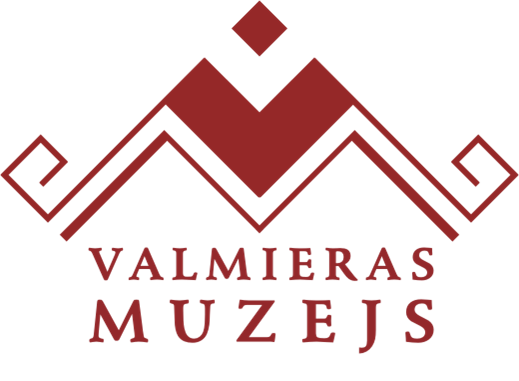 PIETEIKUMA ANKETASimjūda gadatirgus 201912. oktobrī no plkst. 9.00 - 16.00Vietu rezervācija tikai pēc dalības maksas saņemšanas; priekšapmaksas apliecinājumu uzrādīt pēc tirgus rīkotāja pieprasījuma.Tirgus noteikumiPiedalās tirgotāji ar amatniecības izstrādājumiem un mājražojumiem,Tirgotāja rekvizīti izlikti stendā redzamā vietā,Piesakoties jāpievieno preču un/vai stenda vizualizācija, Tirgus organizators pieteikumu izvērtē 5 darba dienu laikā, nosūtot apstiprinājumu vai atteikumu elektroniski uz pieteikumā norādīto e-pastu,Tirdzniecības atļaujas kopiju dalībnieks saņem tirgus dienā, piesakoties pasākuma vietā,Pārtikas preču tirgotāji tiek izdalīti atsevišķā sektorā, Katram tirgotājam tiek piešķirta viena tirdzniecības vieta, ne lielāka kā 5m.Vietu ierādīšana tirgus dienā no plkst. 6.30-8.00.Fiziskām personām:Vārds, uzvārds/Personas kodsAdreseJuridiskām personām:Nosaukums /Reģistrācijas numurs AdreseAdrese rēķina saņemšanai:Kontaktpersona: tālruņa numurs, e-pasta adresePiedāvātā produkcija(sortiments)Informācija par noformējumu un aprīkojumuNepieciešamās tirdzniecības vietas izmērs metrosElektrības pieslēgums Pieteikuma datums: 